㈜핀업 사내변호사 채용 공고경기 성남시 분당구 판교로 323 벤처포럼빌딩 5층에 위치하고 있으며, 소프트웨어 개발 및 공급사업을 하고 있습니다. (www.finup.co.kr)1.   채용 형태 : 사내 변호사 채용 (4대 보험 가입 및 비상근 정규직)2.   근무 시간 : 면접시 협의 (비상근)3.   담당 업무 : 신규 사업 법률 실무 및 리스크 사전 검토, 크라우드 펀딩 사업 법무 실무 검토 (자격 요건 및 심사 자료 검토 등), 기타 기업 법무 실무4.   자격 요건 (채용 인원 1명)-    국내 변호사 자격 보유자 (로스쿨 졸업자 또는 사법고시 합격자)-    신입 ~ 경력 5년 내외 경력 보유자-    금융 관련 법률 실무에 관심 있는 자-    “상법”, “자본시장과 금융 투자업에 관한 법률”, “금융 회사의 지배 구조에 관한 법률”, “금융지주법” 등에 지식이 있거나 관심 있는 자-    현재, 외부 비상근 고문 변호사가 있으며 (법무법인), 본 변호사 채용은 신규 사업 법무 분야 담당하여 부수적으로 기업 법무 실무 담당하게 됨-    금융감독원, 금융위원회 대응 실무5.  연봉 : 면접시 협의6. 접수 기간 : 2020년 02월 14일 까지7. 접수 서류 : 자유이력서  (접수 이메일 : ham@finup.co.kr)8. 문의처 : 핀업 장혜미 과장 031-702-8138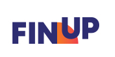 